Использование приемов мозжечковой стимуляции при коррекции заикания у дошкольниковМного лет назад меня, тогда еще студентку, поразило  высказывание американского психолога Уильяма Джеймса, который сказал: «По сравнению с тем, чем мы должны быть, мы только наполовину проснулись. Мы используем лишь небольшую часть наших физических и умственных ресурсов». И действительно, наш мозг - это целая Вселенная, которая до сих пор хранит в себе множество тайн и загадок. Вы только взгляните, и сопоставьте снимки галактических и нейронных сетей. Удивительно? Безусловно! У взрослого человека 87 миллиардов нейронов, а ребенок появляется на свет с двойным запасом- у него 180 -200 миллиардов таких  « Звездочек». И- вы только вдумайтесь - более 50% всех нейронов головного мозга находится в его маленьком отделе -мозжечке. До конца 20 века считалось, что функция мозжечка ограничивается поддержанием равновесия. Однако, более глубокие исследования показали, что  мозжечок - это место сбора информации, которая поступает из всех отделов мозга, его задача быстро переработать информацию и отправить её по адресу (лобные доли). И если есть нарушение связи между мозжечком и лобными долями, то у ребёнка будут нарушены  речь, а также психическое и интеллектуальное развитие.  Многие исследователи считают, что мозжечок - это «ключ» к обучению детей.В 60-х годах прошлого века американский педагог Фрэнк Бильгоу заметил, что школьники, которые на переменах выполняют упражнения, связанные с балансировкой, более успешны в освоении программы и обладают отличными коммуникативными способностями. Этот простой факт и стал основой разработки его системы      развития мозжечка как средства повышения успеваемости детей.  Тогда же он разрабатывает специальный снаряд - балансировочную доску и придумывает целую серию упражнений на ней.Тренажер Бильгоу - это деревянная доска-балансир с нескользящей поверхностью. На поверхность балансира нанесена разметка квадратов для фиксации положения стоп. Данная разметка необходима для равномерного распределения веса тела ребенка. Доска находится на двух вращающихся полозьях, которые определяют уровень сложности удержания баланса.Начав работать с детьми, в том числе имеющими особенности в развитии, я опиралась на аксиому бОльших возможностей  и искала оптимальные пути  коррекционной помощи для  каждого ребенка.И одним из таких заслуживающих внимание  методов  является метод мозжечковой стимуляции.Существует ряд показаний к его использованию.1.Проблемы с речью:- непроговаривание слов, перестановка слогов;- дислексия - избирательное нарушение способности к овладению навыками чтения и письма при сохраненной общей способности к обучению. Очень часто сочетается с дисграфией – нарушением письма;-  нарушения аутистического спектра.2. Особенности моторики:- угловатые, неплавные движения;- дискоординация движения рук при выполнении действий двумя руками;- «дрожание» глаз при взгляде в сторону;- ребенок поздно начинает ходить, говорить, наблюдается замедленный темп речи.3. Психоэмоциональные особенности:- быстрая возбуждаемость и скорая повышенная утомляемость;- невнимательность, несобранность, отвлекаемость.4. Проблемы с сосредоточением, вниманием и плохой памятью.5. Плохое поведение, частые перепады настроения, импульсивность.Однако, я задалась вопросом насколько результативен данный метод в работе с заикающимися детьми. Можно ли , сочетая его с классическими приемами , добиться более выраженных результатов?Заикание - один из тяжелых дефектов речи. Это нарушение темпо-ритмической организации речи, обусловленное судорожным состоянием мышц речевого аппарата. Помимо речевой симптоматики, у заикающихся детей отмечаются те или иные особенности в состоянии моторных функций: скованность и напряженность общих движений или, наоборот, двигательная расторможенность.Так же   для детей данной нозологической группы затруднительно заниматься одновременно двумя видами деятельности, например: рисовать и слушать речь взрослых. Это связано с особенностями объема, распределения и переключения внимания детей данного возраста. Центральным компонентом коррекционной работы с заикающимися детьми является темпо-ритмическое объединение артикуляционной и общей моторики, чему отлично способствует работа на доске-балансире. Занятия  на доске начинаются с освоения балансира, так как значительная часть  занятия будет проходить непосредственно стоя  или сидя на этой доске. Если ребенок не может удержать равновесие, он не ощущает себя в пространстве, значит,  этап освоения продолжается до тех  пор, пока для него доска не станет доступна.  Сначала ребенок учится просто стоять на доске, соблюдая равновесие, затем я предлагаю выполнить несложные задания: Например, ребенок, удерживая равновесие на балансировочной доске, выполняет приседания, наклоны (вперёд, вбок, повороты туловища, движения головой (поворот головы в сторону, наклоны головы вниз и назад, рисует носом или руками, а может перебрасывается с педагогом небольшим мячом. Здесь же мы можем включать коррекционные упражнения на развитие мелкой моторики, глазодвигательные упражненияТак как при заикании центральным дефектом является нарушение ритмической организации движений, то работа в данном направлении обязательна.Первоначально  стоя на балансире предлагаю выполнить определенные действия (покачаться на балансире) либо движения (хлопки, шлепки по коленям, чередование) под метроном (ритм 2/4, в среднем темпе либо чуть замедленном).Затем можно подключать музыкальные отрывки  с четкими долями и предлагать ребенку  стоя или сидя  к выполнению логоритмических упражнений: сидя на доске «Автобус» Железновых или стоя « Я акула»-Сидя на балансире по-турецки  играем в игры на повторение ритмического рисунка.Параллельно с освоением балансира мы разучиваем дыхательную гимнастику, при заикании особенно эффективна гимнастика Стрельниковой. и как только ребенок начинает уверенно себя чувствовать на доске, мы объединяем эти два момента: стоя на балансире отрабатываем уже знакомые дыхательные упражнения. В результате:ребенок начинает правильно дышать, соблюдая темп вдоха и выдоха;проходит страх перед артикуляцией;проходит спазм мышц, который мешает держать темп речи;головной мозг получает больше кислорода, за счет чего улучшается его работа;укрепляются мышцы диафрагмы, брюшной полости, носоглотки и постепенно  дыхание  из поверхностного становится брюшным, или диафрагмальным. Также увеличивается жизненная емкость легких, из-за чего малыш начинает эффективнее использовать дыхание при разговоре: голос не прерывается, становится ровным и выразительным.Следующим этапом является:-формирование навыков рациональной голосоподачи и голосоведения и здесь я предлагаю ребенку упражнения на-пропевание гласных звуков на мягкой атаке сопряженно с  движениями рук, балансируя на доске Бильгоу, Овладение этой техникой способствует снятию напряжения с мышц голосовых складок Затем  овладеваем приемом голосоведения, т.е. слитным произнесением ряда гласных при непрерывном артикулировании на одном выдохе.-затем приступаем к проговариванию слоговых цепочек и  слов разной слоговой структуры сначала сопряженно с логопедом, затем отраженно. И здесь нам так же помогает метроном.В качестве усложнения к балансиру можно добавить еще один элемент комплекса Бильгоу «сенсорные мешочки». Ребенок ,стоя на балансире ,принимает мешочки разные по весу одной или двумя руками, перекладывает из руки в руку, подкидывает в верх и ловит двумя или одной рукой, и при этом проговаривает речевой материал.Могу отметить, что работа на тренажере Бильгоу заметно повышает эмоциональное состояние ребенка, его работоспособность, познавательную активность, появляется любознательность и концентрация внимания, в том числе к своей речи, и, следовательно, позволяет достичь хороших результатов.В процессе выполнения упражнений мозг постоянно вынужден интегрировать двигательные, сенсорные, зрительные, слуховые, тактильные функции, а также функции моторного планирования и поддержание баланса. Таким образом, количество нейронных связей значительно увеличивается, а передача информации из одного участка мозга в другой улучшается и ускоряется. Что позволяет оптимизировать процесс коррекционного обучения дошкольников.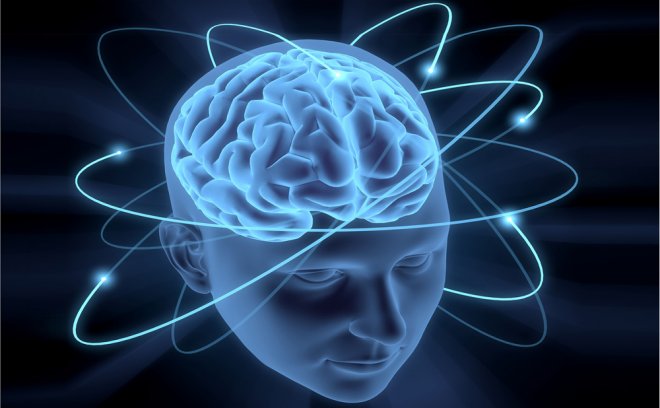 Конец формыНачало формыКонец формы